ГОСУДАРСТВЕННОЕ АВТОНОМНОЕ ПРОФЕССИОНАЛЬНОЕ ОБРАЗОВАТЕЛЬНОЕ УЧРЕЖДЕНИЕ НОВОСИБИРСКОЙ ОБЛАСТИ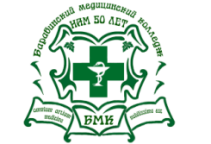 «БАРАБИНСКИЙ МЕДИЦИНСКИЙ КОЛЛЕДЖ»Состав методического объединения классных руководителей, кураторов группГОСУДАРСТВЕННОЕ АВТОНОМНОЕ ПРОФЕССИОНАЛЬНОЕ ОБРАЗОВАТЕЛЬНОЕ УЧРЕЖДЕНИЕ НОВОСИБИРСКОЙ ОБЛАСТИ«БАРАБИНСКИЙ МЕДИЦИНСКИЙ КОЛЛЕДЖ»Закрепление кабинетов колледжа за группами №п/пФ.И.О. работникаСтруктурное подразделение, должность1Т.В. ВашуринаЗаместитель директора по УЧ 2Е.П. КоневаПедагог-организатор, классный руководитель 229 гр. Специальность «Сестринское дело»3Н.Ю. ХританковаМетодист колледжа, классный руководитель 225 гр. Специальность «Сестринское дело»4И.С. ПетроваСоциальный педагог5Е.А. ГрамотинаПедагог-психологО.В. Владимирова Куратор 218 гр. Специальность «Лечебное дело»6О.А. ПотемкинаКуратор 228 гр. Специальность «Лечебное дело»7О.В. АдутоваКлассный руководитель 230 гр. Специальность «Сестринское дело»8 Р.А. ЧеренковаКуратор 219 гр. Специальность «Сестринское дело», классный руководитель 226 гр. Специальность«Сестринское дело»9М.А. ЩербаковаКуратор 220 гр. Специальность «Сестринское дело»10Е.А. ДевятоваКуратор 221 гр. Специальность «Лечебное дело»11И.В. Михайлова Куратор 222 гр. Специальность«Сестринское дело»12С.С. Брикса Куратор  223 гр. Специальность«Сестринское дело»13С.А. СамойленкоКуратор  224 гр. Специальность «Лечебное дело»№ группы№ кабинетаФ.И.О. куратора, классного руководителя218гр.Специальность «Лечебное дело»№ 29(кабинет терапии)КураторО.В. Владимирова219гр. Специальность «Сестринское дело»№ 12 (кабинет анатомии)КураторР.А. Черенкова220гр. Специальность «Сестринское дело»№ 28(компьютерный класс №1)КураторМ.А. Щербакова221гр.Специальность «Лечебное дело»№ 15(кабинет микробиологии)КураторЕ.А. Девятова 222гр. Специальность «Сестринское дело»№ 33 (кабинет акушерства)КураторИ.В. Михайлова223гр. Специальность «Сестринское дело»№ 16 (кабинет фармакологии)Куратор С.С. Брикса224гр.Специальность «Лечебное дело»№ 31 (кабинет хирургии)Куратор  С.А. Самойленко)225гр. Специальность «Сестринское дело»№ 19 (кабинет русского языка и литературы)Классный руководительН.Ю. Хританкова226гр. Специальность «Сестринское дело»№ 36 (кабинет педиатрии)Классный руководительР.А. Черенкова228 гр.Специальность «Лечебное дело»№ 37(кабинет информатики)КураторО.А. Потемкина230 гр. Специальность «Сестринское дело»№ 22(кабинет естественнонаучных дисциплин)Классный руководитель О.В. Адутова217 гр. Специальность «Сестринское дело»№ 13(кабинет латинского языка)Классный руководитель  Е.П. Конева